ADI SOYADI:			SINIF/NUMARASI:		      													PUAN:Yazilidayim.netExcel de sayıları veya yazıları yazdığımız bölümlere ne ad verilir?Sayı hanesi	B. Grafik		C. Tablo		D. HücreAşağıdakilerden hangisi görüntülü ve sesli iletişim araçları arasındadır?A) Dergi				 C) Gazete	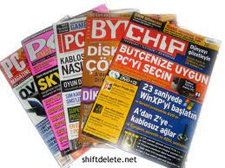 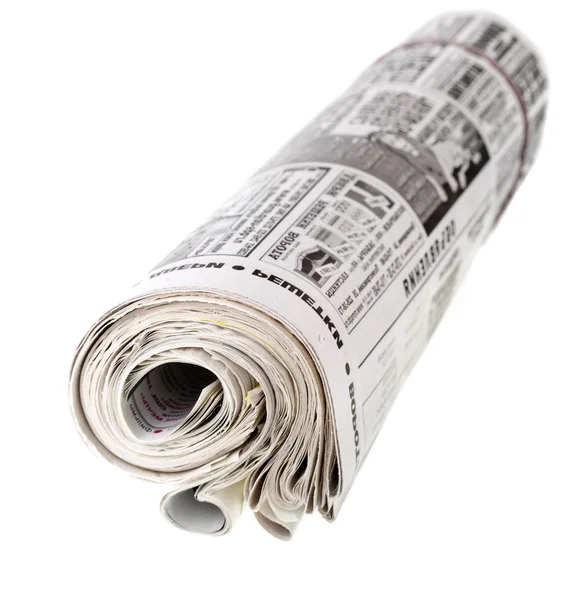  B) Radyo			D) Bilgisayar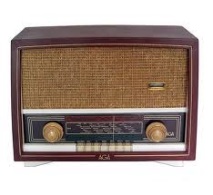 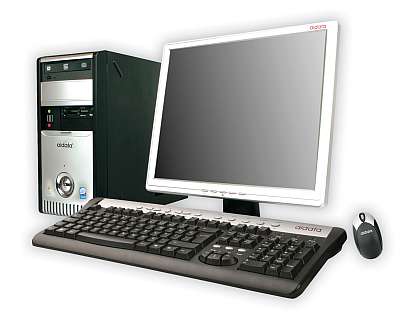 Aşağıdaki simgelerden hangisi ile internete girebiliriz?				C) 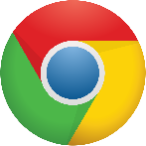 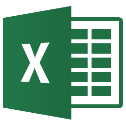  			D)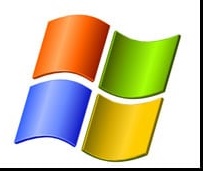 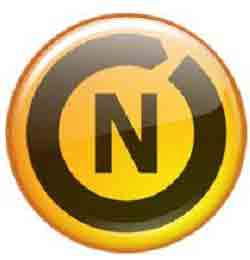 Aşağıdakilerden hangisi farklı zamanlı iletişime örnektir?Telefonla görüşmeE-postaGörüntülü konuşmaSesli görüşmeAşağıdakilerden hangisi Excel programında bir hücre adıdır? A1A		B. A1		C. 29A		D. A+1Aşağıdakilerden hangisi bir e-posta adı olabilir?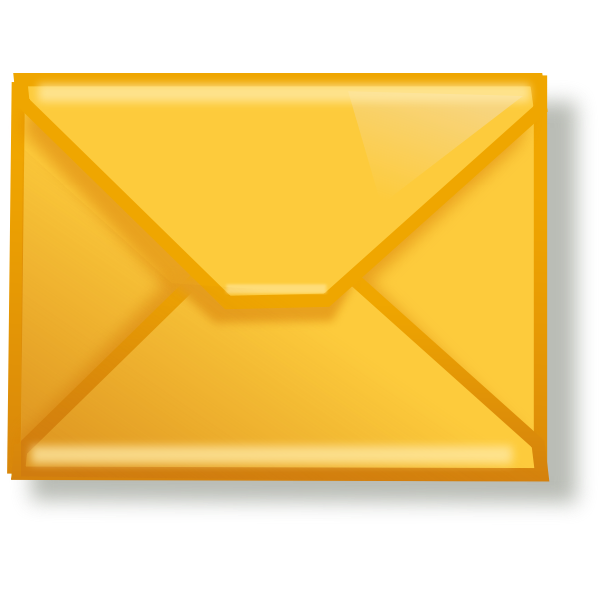 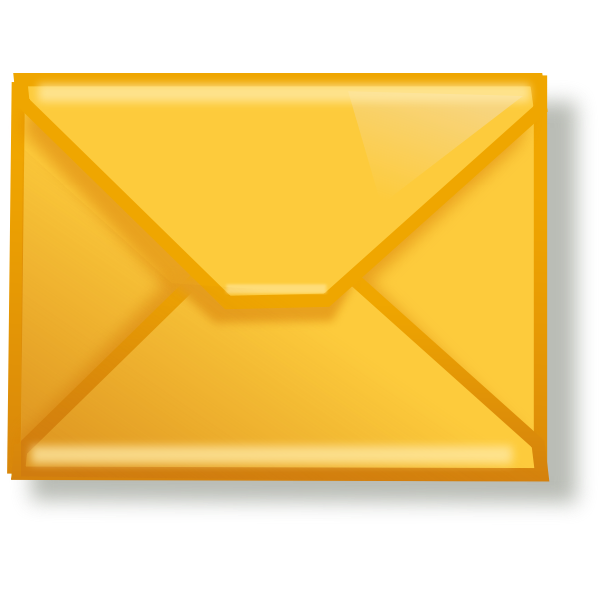 www.bilisim.comsevgi@yumagihotmail.com.trgmail@comkitapsever@hotmail.comExcel’de formüllerin başında Aşağıdakilerden hangisi kullanılır?
A) *		B) ?		C) =		D) %Aşağıdakilerden hangisi zararlı yazılımlara karşı alınacak tedbirler arasında yer alır?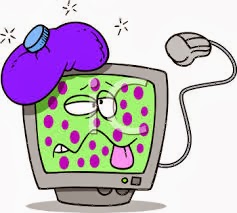 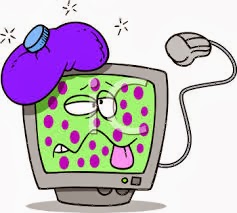 Şüpheli e-posta ekleri açılmalıdır. Güvenilmeyen internet kaynaklarından dosya indirilmelidir.Antivirüs programları kullanılmalıdır.Lisanssız programlar tercih edilmelidir.Aşağıdakilerden hangisi bilgi kirliliğinin yol açtığı sorunlar arasında yer almaz?Doğru karar vermemizi sağlarZaman kaybına sebep olabilirGereksiz emek kaybı oluşturabilirPara kaybına sebep olabilir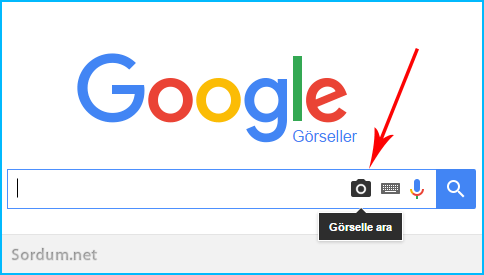 İnternette görsel arama yaparken hangi filtreleme türlerinde arama yapamayız.Görselin boyutuna göre filtre yapabiliriz.Görselin renklerine göre filtre yapabiliriz.Görselin yayın zamanına göre filtre yapabiliriz.Görselin güzelliğine göre filtre yapabiliriz	…………………. – Bilişim Teknolojileri ve Yazılım Öğretmeni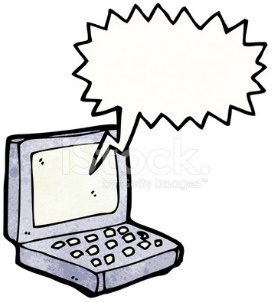 